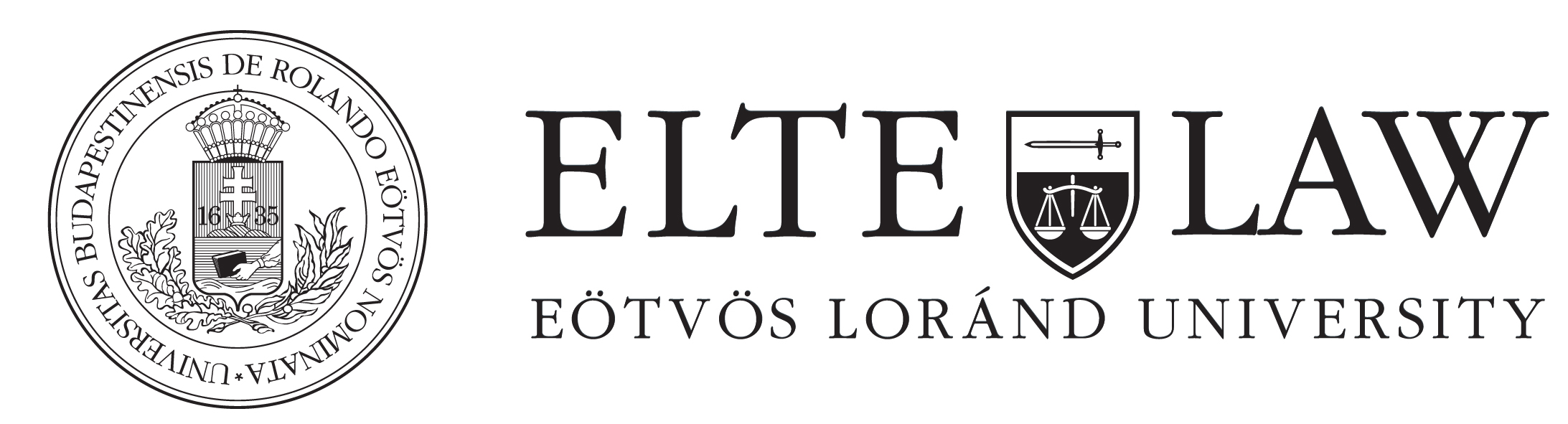 Preliminary references in the field of Private International LawLecturer: Réka Somssich Phd dr Hab        Department of Private International Law and European Economic LawDescription of the courseSince the EU has adopted during the last decade a number of important instruments in the field of Private International Law, the number of preliminary references from national courts to the European Court of Justice is ever growing. The course which will be held in English and be open both for Erasmus students and Hungarian students will focus on the most important decisions of the Court of Justice in this field and on the attitude of national courts in applying these EU instruments and initiating preliminary ruling procedure. The course will elaborate the following topics during one semester.Course scheduleThe European Court of Justice and the preliminary ruling procedure in generalRegulating Private International Law at EU levelThe intensity and nature of preliminary references in the field of Private International LawAnalysis of leading cases: national PIL rules v non-discrimination principle (Avello case, Paul-Grunkin case, Wittgenstein case)Analysis of leading cases: national PIL rules v freedom of establishment (Cartesio case, Vale case) Leading cases on Rome I RegulationLeading cases on Rome II RegulationLeading cases on the Brussels I RegulationThe urgency procedure (PPU cases), leading cases on Rome III regulationThe impact of the decisions of the Court of Justice on national legislation in the field of Private International LawThe evolution of Private International Law concepts due to the decisions of the Court of JusticeHungarian judges and EU Private International Law instrumentsLiterature Compulsory reading will be uploaded to the NeptunExamwritten exam